腹瀉病人之護理指導 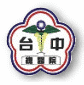 10501審閱因多次腹瀉會使肛門周圍粘膜發紅或疼痛，所以每次排便後宜使用細軟衛生紙沾濕輕柔擦拭，然後用溫水清洗肛門口周圍。情況改善時，先以少量多餐方式，慢慢增加攝取清淡易消  化食物，如：米湯；應減少乳製品、豆類等易脹氣、過甜、  油炸刺激性食物、不新鮮食物或酒精性飲料等食物。切忌自行服用藥物，以免延誤病情。生活規律正常保持愉快的心情及充足的睡眠。5.如果有下列情況，請立刻就診（1）腹瀉伴隨嚴重的腹部痙攣、頭昏、發冷、嘔吐或發燒     超過攝氏。（2）有嚴重脫水現象，如：口渴、眼窩凹陷、唾液黏稠、頭暈、虛弱、尿液暗黃或尿量減少等；脫水現象對老人及小孩特別危險，應特別小心。（3）糞便帶有血絲、黏液、寄生蟲或有如柏油色（有些藥     物和鐵劑也會造成黑便，可詢問開藥醫師）。祝您早日康復※急診諮詢電話：04-23934191轉525434國軍臺中總醫院急診室   關心您